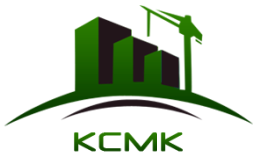                                    ДОГОВОР ПОСТАВКИ № __________________г. Екатеринбург						                               «___» ___________2012 г.ООО «Комплекс строительных материалов и конструкций», именуемое в дальнейшем «Поставщик», в лице Коммерческого директора Дулепина Алексея Владимировича, действующего на основании Доверенности № 001 от 15.04.2012 г., с одной стороны, и «», именуемое в дальнейшем «Покупатель», в лице   , действующего на основании  , с другой стороны, далее совместно именуемые «Стороны», заключили настоящий договор о нижеследующем:Предмет договора1.1. По настоящему договору Поставщик обязуется поставить и передать в собственность Покупателя Товар в наименовании, ассортименте, количестве, по ценам, в сроки и в порядке, по отгрузочным реквизитам, указанным в Спецификациях к настоящему договору, которые являются его неотъемлемыми частями, а Покупатель обязуется принимать указанный Товар и оплачивать его.1.2. По настоящему договору Покупатель при необходимости вправе давать Поставщику указания об отгрузке (передаче) Товара получателям (отгрузочные разнарядки) путем указания получателя и его реквизитов в Спецификации или ином двустороннем документе Поставщика и Покупателя. 2. Цена товара и порядок расчетов2.1. Цена Товара  указывается Сторонами в Спецификации. 2.2. Покупатель оплачивает поставленный Товар в размере и порядке, указанными в соответствующей Спецификации к настоящему договору. 2.3. Оплата по договору производится в форме безналичного расчета, если иное не предусмотрено в Спецификации или ином дополнительном соглашении Сторон. В случае оплаты в безналичном порядке обязательства Покупателя по оплате Товара считаются исполненными с момента зачисления денежных средств на расчетный счет Поставщика.   При перечислении оплаты по настоящему договору, Покупатель обязан указать в платежно-расчетном документе дату и номер настоящего договора, номер соответствующей спецификации, счета на оплату, а если отгрузка товара осуществляется с условием о полной или частичной отсрочке платежа – также номер накладной и/или счета-фактуры. В случае, если отгрузка Товара осуществлялась с условием полной или частичной отсрочки платежа (в том числе по разным партиям Товара), а назначение платежа указано в расчетном документе не полностью (отсутствует какой-либо из реквизитов, перечисленных в настоящем пункте), что не позволяет однозначно установить соответствие данного платежа определенной задолженности, и в 3 (трех) - дневный срок с даты получения платежа не предоставлено письмо об уточнении назначения платежа, стороны отражают в учете погашение задолженности в порядке их возникновения, начиная с более ранней даты.2.4. В случае изменения цен на сырье, материалы, прочих расходов, связанных с производством Товара, Поставщик вправе в одностороннем порядке изменить цену на Товар, уведомив об этом Покупателя не менее чем за 3-и дня. В случае если Покупатель не согласен с изменившейся ценой любая из сторон вправе расторгнуть договор, при этом Покупатель оплачивает фактически отгруженный Товар. 2.5. Доставка по настоящему договору осуществляется Поставщиком или привлеченным им лицом за счет Покупателя (за исключением самовывоза и/или иных случаев, установленных соответствующей Спецификацией). В случае превышения стоимости доставки по сравнению с указанной в Спецификации – оплата фактически произведенных Поставщиком на доставку расходов осуществляется за счет Покупателя (без их предварительного согласования) в течение 3-х рабочих дней с момента предоставления ему подтверждающих такие расходы документов.3. Количество, качество, ассортимент и комплектность товара3.1. Ассортимент, наименование, комплектность и количество Товара определяется Сторонами в Спецификациях.3.2. Качество Товара должно соответствовать ГОСТам, ТУ, другим стандартам и нормативно-техническим требованиям, предъявляемым к товарам такого рода, может подтверждаться сертификатом качества завода-изготовителя (производителя), а также иными документами, подтверждающими качество Товара в соответствии с требованиями законодательства РФ. 3.3. Поставщик гарантирует, что маркировка поставляемого Товара соответствует требованиям стандартов и технических условий, установленных в РФ. Маркировка Товара должна обеспечить полную и однозначную идентификацию каждой единицы товара при его приемке.4. Условия и порядок поставки товара4.1. Доставка Товара со склада Поставщика до пункта назначения (в т.ч. до получателя), указанного Покупателем в Спецификации, осуществляется за счет Покупателя, если иное не предусмотрено Спецификацией. В качестве Грузополучателя может выступать третье лицо, названное Покупателем в Спецификации или ином официальном документе. Срок поставки согласовывается сторонами в Спецификации.4.2. Досрочная поставка Товара допускается только с письменного согласия Покупателя.4.3. Каждая из Сторон обязана совершить действия, необходимые с ее стороны  для обеспечения передачи и получения Товара в порядке и сроки, установленные в Спецификациях.4.4. В случае изменения отгрузочных реквизитов по каждой отдельной партии Товара согласно Спецификации на данную партию Товара, Покупатель возмещает Поставщику все дополнительные расходы, связанные с переадресовкой ж/д вагонов (ж/д тариф, простой вагонов, хранение продукции) согласно выставленных Поставщиком счетов.4.5. Конкретный вид поставки согласовывается Сторонами в Спецификации.4.6. В зависимости от согласованного в Спецификации вида поставки применяются следующие её условия (если иное не оговорено в Спецификации):4.6.1. Самовывоз со склада Поставщика:   Датой поставки Товара является дата подписания Сторонами товарной накладной по форме ТОРГ-12, составляемой при передаче Товара Покупателю (указанному им получателю) в месте нахождения Поставщика.   Обязанность Поставщика по поставке Товара считается исполненной с момента передачи товара Покупателю (указанному им получателю), и подписания Сторонами товарной накладной по форме ТОРГ-12.   Право собственности на Товар и все риски переходят к Покупателю с даты поставки на указанных условиях.4.6.2.  Базисное условие поставки - пункт отправления   Датой поставки Товара считается:-при перевозке ж/д транспортом – дата штемпеля станции отправления на железнодорожной накладной, свидетельствующая о приеме Товара к перевозке;-при перевозке иным видом транспорта – дата товарно-транспортной накладной или товарной накладной.   Обязанность Поставщика по поставке Товара считается исполненной с момента передачи Товара первому перевозчику на станции отправления и оформления соответствующего документа, подтверждающего передачу Товара перевозчику и погрузку в транспортное средство.   Право собственности и все риски переходят к Покупателю с даты поставки на указанных условиях.4.6.3. Базисное условие поставки – пункт назначения:   Датой поставки является дата, проставленная в оригинале железнодорожной, товарно-транспортной или иной товарной накладной в пункте назначения, свидетельствующая о прибытии Товара в пункт назначения.   Обязанность Поставщика по поставке Товара считается исполненной с момента проставления отметки в оригинале железнодорожной накладной, товарно-транспортной или иной товарной накладной в пункте назначения, свидетельствующей о прибытии Товара в пункт назначения.   Под пунктом назначения понимается:- при поставке Товара железнодорожным транспортом – станция назначения по реквизитам Грузополучателя Товара, указанным в Приложениях (Спецификациях, иных соглашениях Сторон).-при поставке автомобильным транспортом – склад Грузополучателя по реквизитам, указанным в Приложениях (Спецификациях, иных соглашениях Сторон).   Право собственности и все риски переходят к Покупателю в момент передачи перевозчиком  Товара грузополучателю Покупателя в пункте назначения.4.7. При отгрузке автомобильным и/или железнодорожным транспортом Поставщик обязан после отгрузки Товара незамедлительно в письменной форме проинформировать Покупателя о виде транспорта, дате отгрузки, наименовании и количестве отгруженного Товара, дате прибытия Товара, сообщить данные, позволяющие идентифицировать транспортное средство, осуществляющее доставку (в т.ч. номера вагонов).4.8. Покупатель обязан обеспечить сохранность вагонов Поставщика или перевозчика в период нахождения их на подъездных путях Покупателя, Грузоотправителя, Грузополучателя.5. Порядок приемки товара5.1. Приёмка Товара, по качеству, количеству, комплектности осуществляется в момент получения  Товара Покупателем (Грузополучателем) от Перевозчика (в случае самовывоза - на складе Поставщика/ Грузоотправителя при получении Товара) на основании данных, указанных в соответствующей Спецификации, сертификате качества/паспорте качества производителя, ГОСТ, ТУ, иных нормативно-технических требованиях, которым должны соответствовать товары такого рода, данных ж/д, товарно-транспортных накладных или актах приема-передачи.    Поставщик в течение 5-ти дней с момента оплаты аванса, а также в течение 5-ти дней с момента поставки Товара обязан передать Покупателю счет-фактуру, оформленную в соответствии с требованиями НК РФ.5.2. Грузополучатель/получатель Товара, указанный Покупателем, является полномочным представителем Покупателя при осуществлении приемки и проверки Товара на соответствие условиям настоящего договора и приложений к нему.5.3. При обнаружении несоответствия качества/количества/комплектности  Товара условиям настоящего договора и приложений к нему, Покупатель (Грузополучатель/Получатель) заканчивает разгрузку поступившего Товара на отдельную площадку, обеспечив сохранение выявленных недостатков в неизменном виде, а также принимает меры по обеспечению сохранности поступившего Товара (принимает на ответственное хранение), и в течение одних суток с момента передачи Товара Покупателю (Грузополучателю/Получателю) обеспечивает вызов представителя Поставщика и с его участием обеспечивает составление Акта о выявленных недостатках Товара.   Уведомление о вызове представителя направляется Поставщику по факсу.   Поставщик обязан в течение двух суток после получения вызова Покупателя (Грузополучателя/Получателя) сообщить по факсу о направлении им представителя.   Представитель Поставщика обязан явиться для участия в составлении Акта о выявленных недостатках не позднее семи дней с момента направления ему вызова. Представитель Поставщика должен иметь при себе надлежащим образом оформленную доверенность на право участия в составлении Акта о выявленных недостатках. В случае неявки представителя Поставщика Покупатель (Грузополучатель/Получатель) составляет Акт о выявленных недостатках Товара совместно с территориальным подразделением Торгово-Промышленной Палаты Российской Федерации.   В том случае, если одна из сторон отказывается подписывать Акт, то в нем делается отметка об этом, с участием двух независимых лиц, которые удостоверяют этот факт подписями в Акте и Акт считается надлежащим образом составленным.5.4. В случае если  при разгрузке транспортного средства Покупатель/Грузополучатель обнаружит некачественный Товар – он должен приостановить дальнейшую приемку Товара и обеспечить вызов представителя железной дороги для составления коммерческого акта и актов иных форм (в случаях предусмотренных действующим законодательством) с одновременным изготовлением Покупателем/Грузополучателем фотографий Товара на транспортном средстве (вагоне, автомобиле и пр.). Указанные фотографии должны отображать дату фотографии, недостатки Товара, маркировку, а также номер транспортного средства с возможностью установить, какой Товар в него загружен. После составления коммерческого акта и изготовления фотографий Покупатель/Грузополучатель выгружает Товар из транспортного средства, складирует, обеспечивает сохранность Товара и незамедлительно вызывает представителя Поставщика в соответствии с условиями настоящего договора.6. Гарантийные обязательства6.1. На поставляемый по настоящему договору Товар устанавливается гарантийный срок согласно гарантийному сроку завода-изготовителя (производителя).6.2. Гарантийный срок начинает течь с момента передачи Товара Покупателя (грузополучателю/получателю).7. Ответственность сторон7.1. В случае нарушения сроков поставки Товара или недопоставки Товара, Поставщик оплачивает Покупателю неустойку в размере 0,1% от стоимости непоставленного в срок Товара за каждый день просрочки, но не более 20% от стоимости такого Товара.7.2. В случае нарушения сроков внесения предварительной оплаты Покупатель выплачивает Поставщику неустойку в размере 0,1 % от суммы задержанного платежа за каждый день просрочки, но не более 20% от суммы задержанного платежа.7.3. В случае необоснованного отказа от приемки Товара Покупатель выплачивает Поставщику штраф в размере 30% от стоимости не принятого Товара и возмещает все понесенные Поставщиком транспортные расходы7.4. За нарушение сроков выборки продукции и нахождения неотгруженной продукции на складе Поставщика, Грузоотправителя/завода-изготовителя более 2 (двух) календарных дней, несоблюдения объемов выборки продукции, предусмотренной Спецификацией на соответствующий период поставки, Покупатель уплачивает Поставщику пени в размере 0,1% от стоимости не вывезенной в срок/не выбранного объема продукции за каждый день просрочки исполнения данного обязательства. В этом случае Покупатель возмещает Поставщику все расходы, связанные с ответственным хранением.7.5. Поставщик не несет ответственности за любые действия, возникшие  по причине неправильного обращения, использования, повреждения продукции, в случаях, когда это связано с нарушением Покупателем правил разгрузки, хранения, монтажа.7.6. Поставщик не несет ответственности перед Покупателем за неисполнение или ненадлежащее исполнение своих обязательств, произошедшие не по его вине, в том числе за недопоставку продукции в связи с отсутствием и не предоставлением ж/д дорогой подвижного состава (железнодорожных вагонов).7.7. В случае простоя вагонов под погрузкой/выгрузкой по причинам, зависящим от Покупателя/Грузополучателя, Покупатель возмещает Поставщику расходы, связанные с простоем вагонов, в том числе ж/д тариф.7.8. Стороны несут иную ответственность, предусмотренную действующим законодательством РФ.8. Форс-мажор8.1.  В случае наступления обстоятельств непреодолимой силы, таких как: пожар, наводнение, землетрясения, забастовки и другие стихийные бедствия, противоправные действия третьих лиц, война, военные действия, указания ОАО «РЖД», влияющие на исполнение сторонами обязательств по настоящему договору и делающими невозможным их исполнение и другие обстоятельства, находящиеся вне контроля Сторон, препятствующих полному или частичному исполнению какой-либо из Сторон обязательств по договору, срок исполнения обязательств отодвигается на время, в течение которого будут действовать такие обстоятельства.8.2. Сторона, пострадавшая от действий непреодолимой силы, обязана известить другую сторону о наступлении и прекращении таких обстоятельств в письменной форме немедленно, но не позднее 10 календарных дней с момента их наступления.9. Разрешение споров9.1. При возникновении споров стороны принимают все усилия для разрешения всех споров и разногласий путем переговоров.9.2. При недостижении результатов путем переговоров все споры, связанные с исполнением настоящего договора, разрешаются в Арбитражном суде Свердловской области.10. Срок действия договора10.1. Настоящий договор вступает в силу  с момента его подписания и действует до 31.12.2012 г., но в любом случае до исполнения Сторонами обязательств по нему.10.2. Любая из Сторон вправе расторгнуть настоящий договор, предварительно письменно уведомив об этом другую сторону не менее, чем за 20 (двадцать) дней. При этом расторжение настоящего договора не освобождает Стороны от исполнения обязательств, принятых на себя ранее.10.3. Покупатель не в праве в одностороннем порядке отказаться от согласованной сторонами в соответствующей Спецификации продукции, в противном случае стоимость продукции не возвращается Покупателю, а удерживается в качестве возмещения убытков Поставщика связанных с изготовлением и/или доставкой указанной продукции.10.4. В случае, если за 20 календарных дней до окончания срока действия настоящего договор, ни одна из сторон не заявит о его расторжении, то договор считается автоматически пролонгированным на каждый последующий год.11. Особые условия11.1. Все изменения и дополнения к настоящему договору действительны лишь при условии, что они совершены в письменной форме и подписаны надлежащим образом уполномоченными на то представителями сторон.11.2. В случае, если Спецификация к настоящему договору содержит иные условия, чем предусмотрены в настоящем договоре, то применяются условия соответствующей Спецификации.11.3. Настоящий Договор, а также все приложения к нему и дополнительные соглашения, иные документы и информация по Договору или в связи с ним, являются конфиденциальной информацией и не подлежат разглашению или использованию Сторонами в каких-либо целях без письменного согласия другой Стороны.11.4. По инициативе любой из сторон стороны проводят сверку расчетов путем подписания Акта сверки взаимных расчетов. Указанный Акт направляет сторона, инициировавшая проведение сверки. В случае не подписания направленного  Акта сверки противоположной стороной в течение 7 (семи) рабочих дней с момента получения Акта и не предоставления в этот же срок мотивированного отказа от подписания – такой Акт считается принятым и подписанным сторонами без замечаний.11.5. Ни одна из сторон не вправе уступить свои права и перевести долг по настоящему договору какому-либо третьему лицу без письменного согласия на то другой стороны.11.6. Во всем остальном, что не предусмотрено настоящим договором, Стороны руководствуются действующим законодательством РФ.11.7. Покупатель обязан предоставить Поставщику учредительные документы, а также при условии предоставления Покупателю рассрочки/отсрочки платежа, по требованию Поставщика, предоставить бухгалтерскую отчетность на последующую отчетную дату: бухгалтерский баланс и отчет о прибылях и убытках.11.8. Настоящий договор составлен в двух экземплярах, имеющих одинаковую юридическую силу, по одному для каждой из сторон.11.9. В соответствии с ч.2 ст.434 ГК РФ Стороны договорились о том, что подписанные посредством факсимильной или электронной связи копии настоящего договора и всех относящихся к нему документов имеют юридическую силу до момента их подтверждения оригиналами. Юридические адреса, реквизиты и подписи сторонПОСТАВЩИК:					ПОКУПАТЕЛЬ:			____________________ /Дулепин А.В./		______________________  / _______________ / м.п.							м.п.ПОСТАВЩИК: ПОКУПАТЕЛЬ:ООО «КСМК» ИНН 6670372478 КПП 667001001 Юридический/почтовый адрес: 620075, г. Екатеринбург, ул. Толмачева, д.28, оф.51р./счет 40702810706700000992 в «Банк24.ру» (ОАО)к./счет 30101810600000000859 БИК 046577859в ГРКЦ ГУ Банка России по Свердловской области Тел.: +7(343) 254-95-95, +7-(905)800-58-13